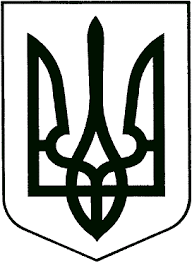 УКРАЇНАЖИТОМИРСЬКА ОБЛАСТЬНОВОГРАД-ВОЛИНСЬКА МІСЬКА РАДАМІСЬКИЙ ГОЛОВАРОЗПОРЯДЖЕННЯвід  08.01.2019  №  2 (к)Про  міського голову Весельського В.Л. Керуючись пунктами 7,13,19,20 частини четвертої статті 42 Закону України „Про місцеве самоврядування в Україні“, Законом України „Про службу в органах місцевого самоврядування“, Кодексом законів про працю України, враховуючи розпорядження міського голови від 21.09.2018 №353(к) „Про розподіл обов’язків між міським головою, секретарем міської ради, першим заступником міського голови, заступниками міського голови, заступником міського голови-начальником фінансового управління міської ради і керуючим справами виконавчого комітету міської ради“:        1. Приступаю до виконання своїх обов’язків міського голови після щорічної основної відпустки  з 08 січня 2019 року.      2. Відділу кадрів та архівної роботи міської ради (Колесник Ж.О.), відділу бухгалтерського обліку міської ради (Литвин С.В.) оформити необхідні документи та проводити відповідні розрахунки.       3. Виконання обов’язків з питань діяльності виконавчих органів міської ради здійснюється заступниками відповідно до розподілу обов’язків.      4. Контроль за виконанням цього розпорядження залишаю за собою.Міський голова                        (підпис існує)                             В.Л.Весельський                                                                            